                                                                                                             																Проект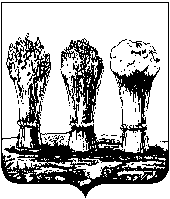 ПЕНЗЕНСКАЯ ГОРОДСКАЯ ДУМА_______________________________________________________________________РЕШЕНИЕ __________                                                                                              	     №______Об установлении границ территориитерриториального общественного самоуправления«Кривозерье»На основании статьи 4 Положения «О территориальном общественном самоуправлении населения города Пензы», утвержденного решением Пензенской городской Думы от 31.05.2002 №277/21, руководствуясь статьей 22 Устава города Пензы, Пензенская городская Дума решила:1. Установить границы территории территориального общественного самоуправления «Кривозерье» в рамках границ улицы  Кривозерье  (дома                          №№ 69, 71, 71А, 73, 75, 77, 79, 83, 89, 91, 93, 95, 97, 99, 101, 101А, 103, 105, 107, 109, 111, 112, 112А, 113, 114, 115, 116, 117, 118, 119, 120, 121, 122, 123, 124, 125, 126, 127, 127А, 127Б, 128, 129, 130, 131, 132, 133, 134, 135, 136, 137, 137Б, 138, 139, 140, 141, 142, 143, 144, 146, 148, 150, 152, 154); 1-го проезда  Кривозерье  (дома  № № 1, 2, 3, 4, 5, 6, 7, 8, 9, 10, 11,12, 13, 15, 16, 17); 2-го проезда  Кривозерье (дома  № № 1, 2, 2А, 3, 4, 5, 6, 7, 8, 9, 10, 11, 12, 13, 14, 15, 16, 18, 20, 22, 24) города Пензы.2. Настоящее решение опубликовать в муниципальной газете «Пенза».3. Настоящее решение вступает в силу на следующий день после его официального опубликования.Глава города					            		                 В.П. Савельев